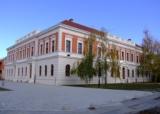 REPUBLIKA HRVATSKAOSJEČKO-BARANJSKA ŽUPANIJAOSNOVNA ŠKOLA JAGODE TRUHELKECRKVENA 2331000 OSIJEKOsijek, 13. travnja   2015.P O Z I V	Pozivamo Vas na 25. sjednicu Školskog odbora Osnovne škola Jagode Truhelke  Osijek, koja će se održati  u  PONEDJELJAK, 27. ožujka  2015.   s početkom u 12:00 sati .	Za sjednicu predlažem sljedeći:D n e v n i   r e d:1. Usvajanje zapisnika s prethodne  sjednice Školskog odbora 2. Donošenje Odluke o utvrđivanju prijedloga Statuta OŠ Jagode Truhelke						 PREDSJEDNICA ŠKOLSKOG ODBORA						           Danijela Zorinić, prof.  